El Programa de especialistas en beneficios por discapacidad brinda información, asistencia y defensa con respecto a los programas de beneficios públicos y privados a personas de entre 18 y 59 años que se identifiquen con una discapacidad física, discapacidad intelectual o del desarrollo, trastorno de salud mental o trastorno por uso de sustancias. Un especialista en beneficios por discapacidad (DBS, por sus siglas en inglés) puede brindar servicios de asesoramiento sobre beneficios a los jóvenes que hacen la transición de los servicios para niños a los servicios para adultos a partir de los 17 años y seis meses. Un DBS puede asesorar a las personas sobre la elegibilidad para los programas de beneficios y puede ayudar en los procedimientos de solicitud y/o apelación para estos beneficios.Sección 1: Alcance de los servicios (servicios proporcionados)Un representante designado es una persona que ha sido autorizada para actuar en nombre de otra persona con el propósito de acceder a los beneficios del Social Security Administration (SSA). Se debe firmar un formulario de designación de representante del reclamante (Claimant’s Appointment of Representative form (SSA-1696)) y enviarlo a la SSA para formalizar la designación. Un representante designado no puede firmar una solicitud ni testificar en ningún procedimiento administrativo en nombre de otra persona. Un representante designado no puede volver a delegar su autoridad a nadie a quien el cliente no haya designado como su representante.El DBS del centro de recursos para personas mayores y discapacitadas (ADRC) de      		, está autorizado a actuar como un representante designado para      		. El DBS es el representante designado sólo para el propósito y la duración especificada:Propósito:      		.Duración:      		.Al cumplir el propósito especificado o al expirar el período de tiempo especificado, lo que ocurra primero, el DBS dejará de ser el representante designado, a menos que la SSA considere que el retiro es perjudicial según el Código de Regulaciones Federales, título 20, secciones 404.1740 y 416.1540S.Se debe presentar un nuevo formulario de designación de representante del reclamante (SSA-1696) (Claimant’s Appointment of Representative form (SSA-1696) a la SSA para extender el estado de representante designado por la DBS. Sección 2: Derechos y responsabilidades del clienteDe acuerdo con el Código de Reglamentos Federales, título 20, secciones 404.1512 y 416.912, el cliente debe informar a la SSA y/o presentar todas las pruebas que conozca en relación con su ceguera o discapacidad. Esta responsabilidad es continua y requiere que el cliente informe a la SSA de cualquier prueba adicional relacionada cuando tenga conocimiento de ella.El cliente puede retirar al DBS como su representante designado completando y presentando el formulario de Revocación de designación de representante del demandante (SSA-1696-SUP1) Claimant’s Revocation of the Appointment of Representative form (SSA-1696-SUP1)a la SSA. El cliente se compromete a informar al DBS de la decisión de poner fin a la designación de representante.Sección 3: Divulgación, limitaciones y responsabilidades del DBSEl DBS no es un abogado. El DBS no está afiliado a la SSA.Este acuerdo de representante designado sólo es válido mientras el formulario de designación de representante del reclamante (SSA-1696) (Claimant’s Appointment of Representative form (SSA-1696)) esté vigente en la SSA.El DBS puede poner fin a la designación de representación llenando y presentando el formulario de retirada de la aceptación de una designación por parte del representante (SSA 1696 SUP2) (Representative’s Withdrawal of Acceptance of an Appointment form (SSA-1696-SUP2)) a la SSA. El DBS debe enviar al cliente una notificación por escrito de su decisión de retirar la designación de representación.El DBS debe retirarse como representante designado si el cliente no cumple con su obligación de proporcionar a la SSA toda la información y las pruebas que conozca sobre si es ciego o discapacitado.De acuerdo con el Código de Reglamentos Federales, título 20, secciones 404.1740 y 416.1540, el DBS debe informar inmediatamente a la SSA si descubre que el cliente está utilizando o ha utilizado los servicios del DBS para cometer un fraude contra la SSA.Sección 4: Confidencialidad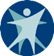 Los servicios del DBS son confidenciales. El DBS no divulgará información sobre un cliente sin el consentimiento informado del cliente, a menos que lo permita el Wis. Admin Code § DHS 10.23(2)2 o lo requiera el Código de Reglamentos Federales, título 20, secciones 404.1740 y 416.1540. El ADRC de      		 emplea a más de un DBS. Al firmar este documento, el cliente entiende que todos los DBS de este ADRC tienen acceso a la información del cliente.Al firmar este documento, el cliente comprende que parte de recibir los servicios del DBS implica el intercambio de información entre los DBS y su supervisor local, proveedor de asistencia técnica y el gerente del programa de DBS del Department of Health Services de Wisconsin para fines de supervisión de casos, informes de datos, y garantía de calidad. El supervisor local, el proveedor de asistencia técnica y el director del programa de DBS están sujetos a la confidencialidad y no comparten la información del cliente con nadie más que con el DBS sin el consentimiento informado del cliente.Sección 5: FirmasPROGRAMA DE ESPECIALISTA EN BENEFICIOSPOR DISCAPACIDADACUERDO DE REPRESENTANTE DESIGNADODISABILITY BENEFIT SPECIALIST PROGRAM
APPOINTED REPRESENTATIVE AGREEMENTNombre del cliente (en letra de molde o a máquina)FIRMA – ClienteFecha de la firmaNombre del tutor legal (en letra de molde o a máquina)FIRMA – Tutor legal Fecha de la firmaNombre del DBS (en letra de molde o a máquina)FIRMA – DBSFecha de la firma